SAK GF 3-23Vedtektsendringer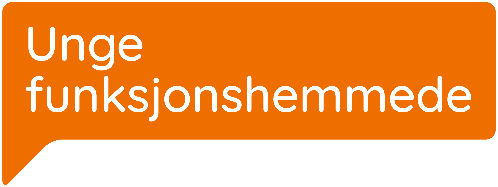 Forslag til endringer i Unge Funksjonshemmedes vedtekter 2023Vedtektskomiteen er oppnevnt av styret og har bestått av Benedikte-Marie Lio (styremedlem Unge funksjonshemmede), Asgeir Fagerli Langberg (styremedlem Unge funksjonshemmede) og Elena Dahl Founta (1. nestleder Unge funksjonshemmede). Komiteen startet sitt arbeid i januar 2023. Det har blitt avholdt ett digitalt innspillsmøte med medlemsorganisasjonene, der hensikten var å kartlegge behov og ønsker hos medlemsorganisasjonene. Komiteen sendte et utkast på høring 5. mai, med høringsfrist 31. mai.  Under følger styrets innstilling på forslag til endringer i vedtekter for Unge funksjonshemmede. Det foreslås både forslagspakker og enkeltstående endringer. Forslagspakker er flere forslag som henger sammen, og generalforsamlingen stemmer over forslagene samlet sett, ikke hver for seg. Dette er for å skape helhet i vedtektene og for å sørge for at endringer som avhenger av hverandre vedtas sammen. Enkeltstående endringer vedtas hver for seg. Nummeret til forslagspakkene og nummeret i tabellen med enkeltstående endringer tilsvarer nummeret i det digitale stemmesystemet. Tabellen med enkeltstående endringsforslag er strukturert slik: Første kolonne markerer nummer/punkt, og tilsvarer nummeret som står i det digitale stemmesystemet. Nummeret har ingen sammenheng med paragrafnummer i gjeldende vedtekter. Når det videre i dokumentet henvises til et punkt er det nummeret i denne kolonnen det henvises til.  Andre kolonne inneholder dagens vedtekter.Tredje kolonne inneholder endringsforslag fra styret. Fjerde kolonne inneholder forklaring av endring/flytting og begrunnelse for dette. Det er forsøkt å synliggjøre mindre endringer ved at ord som legges til markeres i blått med understrek og ord som fjernes er markert i rødt og kursiv. Der hele paragrafen er skrevet om er dette ikke markert med farge, men forklart i fjerde kolonne.Forslagspakke 1: Overskrifter og redaksjonelle endringerDet foreslås å fjerne overskrifter tilhørende paragrafer, og beholde kapitteloverskrifter. Dette for å få et ryddigere dokument. I nåværende vedtekter varierer det på om paragrafene har overskrift og ikke. Det foreslås at styret får fullmakt til å oppdatere vedtektene med riktige nummer på kapitler og paragrafer i etterkant av generalforsamlingen i tråd med vedtakene på generalforsamlingen. Forslagspakke 2: Ekstraordinær generalforsamling Det foreslås flere nye bestemmelser rundt ekstraordinær generalforsamling, under et nytt kapittel «Ekstraordinær generalforsamling». Dette for å ha formelle bestemmelser på plass, som blant annet hvem som inviteres og at det alltid skal gjennomføres konstituering. Det foreslås også endringer som gir lavere terskel for å kalle inn til ekstraordinær generalforsamling. For eksempel legges det opp til at ekstraordinær generalforsamling kan kreves avholdt av færre medlemsorganisasjoner enn i dag og at det kan tas opp mer enn en sak. Dette henger sammen med forslagspakke 3, der det foreslås å fjerne ledermøte fra vedtektene. Avsnittene om innkalling og saker foreslås flyttet til egne paragrafer.Forslagspakke 3: LedermøteDet foreslås å fjerne ledermøte som formelt vedtektsfestet organ. Styret mener det viktigste med en slik arena er nettverksbygging og kompetanseheving for medlemsorganisasjonene. Ledermøte vil derfor beholdes i organisasjonen som en samling de årene det ikke gjennomføres generalforsamling, og inkluderes som et punkt i arbeidsprogrammet og under et annet navn. Samtidig foreslås det i forslagspakke 2 å senke terskelen for å gjennomføre ekstraordinær generalforsamling. Dette for å sikre at man i praksis kan løfte saker dersom det er behov for det mellom generalforsamlingene, men uten at dette skal ta plass/tid dersom det ikke er nødvendig. Dette medfører også at “ledermøte” byttes ut med “ekstraordinær generalforsamling” i flere paragrafer. Forslagspakke 4: Formulering rundt avstemming Det er i dagens vedtekter noe ulik formulering rundt avstemming, samt ekstra ord og upresise formuleringer. Dette foreslås endret slik at det er lik formulering på alle paragrafer som omhandler avstemming, med et lite unntak i formuleringen om oppløsning av organisasjonen som vil kreve et flertall av alle medlemsorganisasjoner og ikke bare de tilstedeværende. Oppbyggingen blir som følgende: «A» vedtas med XX flertall av stemmene. Flertallet må representere minimum XX av tilstedeværende medlemsorganisasjoner.Forslagspakke 5: Oppstilling av valgDet foreslås å endre oppstillingen av paragrafene som omhandler valg, for å tydeliggjøre hvem som velges. Denne pakken handler kun om oppstillingen. Andre forslag til endringer i nevnte punkt behandles for seg. Forslagspakke 6: Henvisning til andre bestemmelser Der en paragraf henviser til en bestemmelse i en annen paragraf, enten direkte eller indirekte, foreslås det å skrive “i henhold til §..”, istedenfor å gjenta. Dette er for å sørge for at man ikke endrer en bestemmelse et sted og ikke et annet sted. Forslagspakke 7: Stryke gjentagende bestemmelser om valgSammensetningen av styre, valgkomite og kontrollkomite er allerede ivaretatt i bestemmelsene om valg under generalforsamling og blir dermed overflødige.Enkeltstående endringsforslag:Eksisterende vedtektEndringsforslag§ 26 Ekstraordinær generalforsamling Ekstraordinær generalforsamling avholdes dersom styret med 2/3 flertall eller 1/3 av medlemsorganisasjonene krever det. Innkallingen skal sendes ut 5 uker før den ekstraordinære generalforsamlingen. Styret fastsetter ellers gjeldende frister.Det er kun sak som fremkommer med krav og opplyses om i innkalling som skal behandles.§ 20Ekstraordinær generalforsamling avholdes dersom styret med 2/3 flertall eller 1/3 1/5 av medlemsorganisasjonene krever det.Ønske om ekstraordinær generalforsamling fra færre enn 1/5 av medlemsorganisasjonene kan meldes inn som sak til styret. Styret avgjør om det avholdes ekstraordinær generalforsamling. Innkallingen skal sendes ut 5 uker før den ekstraordinære generalforsamlingen. Styret fastsetter ellers gjeldende frister.Det er kun sak som fremkommer med krav og opplyses om i innkalling som skal behandles.§ 20-2Innkallingen skal sendes ut senest 5 uker før den ekstraordinære generalforsamlingen. Styret fastsetter ellers gjeldende frister.Det er kun saker som fremkommer med krav og opplyses om i innkalling som skal behandles.§ 20-3Tilvarende generalforsamling skal også ekstraordinær generalforsamling behandle sak i henhold til § (punkt 55)§ 20-4Til ekstra generalforsamling kan følgende møte: Med tale-, forslags- og stemmerettDelegater fra medlemsorganisasjonene i henhold til §§ (rad 3-5 under forslagspakke 3)Med tale- og forslagsrettObservatører fra medlemsorganisasjonene i henhold til §§ (rad 3-5 under forslagspakke 3)Styret og styrets varamedlemmerKontrollkomiteen i saker som angår komiteens arbeid og virksomhet.Valgkomiteen i saker dersom en av sakene dreier seg om valgMed talerettNominerte til valg i saker om valg dersom en av sakene dreier seg valg.Medlemmer av forberedende komiteer i saker de har forberedt.Generalsekretær, og den generalsekretær delegerer taleretten videreEn representant fra FFOUten tale-, forslags- og stemmerettAndre observatører.Eksisterende vedtektEndringsforslag§ 4 MyndighetsorganerDet følgende er Unge funksjonshemmedes myndighetsorganer. Organenes plassering i beslutningshierarkiet følger av listens rekkefølge.GeneralforsamlingenLedermøtetStyretArbeidsutvalget§ 4Det følgende er Unge funksjonshemmedes myndighetsorganer. Organenes plassering i beslutningshierarkiet følger av listens rekkefølge.GeneralforsamlingenLedermøtetStyretArbeidsutvalget§ 14-3 Organisasjoner med fullt medlemskap har rett til å møte med 1 delegat som innehar 3 stemmer på ledermøte.§ 7-3 Organisasjoner med fullt medlemskap har rett til å møte med 1 delegat som innehar 3 stemmer på ledermøte ekstraordinær generalforsamling§ 15-3Organisasjoner med medlemskap på nivå 2 har rett til å møte med 1 delegat som innehar 2 stemmer på ledermøte.§ 8-3Organisasjoner med medlemskap på nivå 2 har rett til å møte med 1 delegat som innehar 2 stemmer på ledermøte ekstraordinær generalforsamling§ 16-3Organisasjoner med medlemskap på nivå 3 har rett til å møte med 1 delegat som innehar 1 stemme på ledermøte.§ 9-3Organisasjoner med medlemskap på nivå 3 har rett til å møte med 1 delegat som innehar 1 stemme på ledermøte ekstraordinær generalforsamlingKapittel 6 LedermøteKapittel 6 Ledermøte§ 27 Tidspunkt for ledermøteLedermøtet avholdes når styret eller 1/5 av medlemsorganisasjonene ønsker det.§ 27 Tidspunkt for ledermøteLedermøtet avholdes når styret eller 1/5 av medlemsorganisasjonene ønsker det.§ 28 Ledermøtets myndighetLedermøtet kan kun fatte beslutning i sakene som er fastsatt i vedtektenes § 31 Saker som behandles av ledermøtet§ 28 Ledermøtets myndighetLedermøtet kan kun fatte beslutning i sakene som er fastsatt i vedtektenes § 31 Saker som behandles av ledermøtet§ 29 InnkallingFørsteinnkalling skal, sammen med saksliste, sendes alle med møterett senest seks (6) uker før møtets begynnelse. Andreinnkalling skal sammen med alle sakspapirer, sendes alle med møterett senest to (2) uker før møtets begynnelse.§ 29 InnkallingFørsteinnkalling skal, sammen med saksliste, sendes alle med møterett senest seks (6) uker før møtets begynnelse. Andreinnkalling skal sammen med alle sakspapirer, sendes alle med møterett senest to (2) uker før møtets begynnelse.§ 30 Møterett på ledermøtet Følgende personer har møterett på Ledermøtet: Delegat fra medlemsorganisasjonene (i henhold til § 14-3, § 15-3 og § 16-3). Medlemsorganisasjonene tildeles stemmer etter § 14-3, § 15-3 og § 16-3. Styret og styrets varamedlemmer møter med observatørstatus. Sekretariatet har møterett og kan ikke møte etter punkt 1 i denne paragraf 1 Representant fra FFO har observatørstatus Kontrollkomiteen har møte- og talerett Valgkomiteen møter med observatørstatus i saken om supplering av styret. Nominerte til valget møter med talerett i saken om supplering av styret. Medlemmer av eventuell forberedende uttalelseskomité innehar observatørstatus under behandlingen av uttalelser.§ 30 Møterett på ledermøtet Følgende personer har møterett på Ledermøtet: Delegat fra medlemsorganisasjonene (i henhold til § 14-3, § 15-3 og § 16-3). Medlemsorganisasjonene tildeles stemmer etter § 14-3, § 15-3 og § 16-3. Styret og styrets varamedlemmer møter med observatørstatus. Sekretariatet har møterett og kan ikke møte etter punkt 1 i denne paragraf 1 Representant fra FFO har observatørstatus Kontrollkomiteen har møte- og talerett Valgkomiteen møter med observatørstatus i saken om supplering av styret. Nominerte til valget møter med talerett i saken om supplering av styret. Medlemmer av eventuell forberedende uttalelseskomité innehar observatørstatus under behandlingen av uttalelser.§ 31 Saker som skal behandles av ledermøtetLedermøtet har følgende sakslisteSupplering av styret dersom styret ikke lenger oppfyller vedtektenes krav til størrelse og sammensetningUttalelser Anker regulert av vedtekteneVedtak om mistillit§ 31 Saker som skal behandles av ledermøtetLedermøtet har følgende sakslisteSupplering av styret dersom styret ikke lenger oppfyller vedtektenes krav til størrelse og sammensetningUttalelser Anker regulert av vedtekteneVedtak om mistillit§ 32 ProtokollProtokoll føres etter reguleringene i § 31.§ 32 ProtokollProtokoll føres etter reguleringene i § 31.§ 51 SuspensjonMedlemsorganisasjoner som overtrer Unge funksjonshemmedes vedtekter og/eller opptrer til skade for organisasjonen, kan suspenderes av styret dersom minst 2/3 av styrets medlemmer stemmer for dette. Suspensjonen kan oppheves av styret dersom grunnen til suspensjonen bortfaller. Suspensjonstid er begrenset til 1 - ett - år regnet fra styrets vedtak. Suspendert medlemsorganisasjon kan, med en frist på 4 - fire - uker, anke vedtaket om suspensjon til Unge funksjonshemmedes generalforsamling, eller ledermøtet i de år det ikke avholdes generalforsamling som fatter endelig vedtak. Det endelige vedtaket i saken blir fattet på nevnte møte. Ved anke står vedtaket ved lag under behandlingen.§ 38Medlemsorganisasjoner som overtrer Unge funksjonshemmedes vedtekter og/eller opptrer til skade for organisasjonen, kan suspenderes av styret dersom minst 2/3 av styrets medlemmer stemmer for dette. Suspensjonen kan oppheves av styret dersom grunnen til suspensjonen bortfaller. Suspensjonstid er begrenset til 1 (ett) år regnet fra styrets vedtak. Suspendert medlemsorganisasjon kan, med en frist på 4 (fire) uker, anke vedtaket om suspensjon til Unge funksjonshemmedes generalforsamling, eller ledermøtet i de år det ikke avholdes generalforsamling som fatter endelig vedtak. Det endelige vedtaket i saken blir fattet på nevnte møte. Ved anke står vedtaket ved lag under behandlingen.§ 56 MistillitMistillit kan kun vedtas av det organ som gav den tillitsvalgte sin tillit eller et organ med høyere rang enn det som gav den tillitsvalgte sin tillit. Ved behandling av forslag om mistillit har ledermøte lik rang som generalforsamling.§ 43Vedtak om mistillit kan kun vedtas av ordinær generalforsamling eller ekstraordinær generalforsamling. Eksisterende vedtektEndringsforslag§ 24-4 VedtektsendringerEndringer i vedtekter kan bare vedtas med 2/3 flertall av stemmene. Disse må representere minst 50 prosent av tilstedeværende medlemsorganisasjoner med delegatrett.Endringer i vedtektene trår i kraft umiddelbart etter at voteringen over endringsforslagene er over. Generalforsamlingen kan vedta at enkeltendringer får virkning på et senere tidspunkt. Endringen må imidlertid ha ikrafttredelse senest ved åpningen av førstkommende generalforsamling.§ 19-3Endringer i vedtekter kan bare vedtas med 2/3 flertall av stemmene. Disse Flertallet må representere minst 50 prosent av tilstedeværende medlemsorganisasjoner med delegatrett.Endringer i vedtektene trer i kraft umiddelbart etter at voteringen over endringsforslagene er over. Generalforsamlingen kan vedta at enkeltendringer får virkning på et senere tidspunkt. Endringen må imidlertid ha ikrafttredelse senest ved åpningen av førstkommende generalforsamling.§ 24-5 Fastsettelse av prinsipp- og arbeidsprogram.Endringer i prinsipprogrammet kan bare foretas med 2/3 flertall av stemmene. Disse må representere minst 50 prosent av tilstedeværende medlemsorganisasjoner med delegatrett.Arbeidsprogrammet vedtas med absolutt flertall. Flertallet må bestå av minimum 1/3 av de fremmøtte organisasjonene med delegatrett.Frist for å levere endringsforslag til begge programmene fastsettes i dagsorden.§ 19-4Endringer i prinsipprogrammet kan bare foretas med 2/3 flertall av stemmene.Disse Flertallet må representere minimum 50 prosent av tilstedeværende medlemsorganisasjoner med delegatrett.Arbeidsprogrammet vedtas med absolutt alminnelig flertall. Flertallet må representere minimum 1/3 av de tilstedeværende organisasjonene med delegatrett. Frist for å levere endringsforslag til begge programmene fastsettes i dagsorden.§ 50 SammenslåingEn ordinær generalforsamling kan vedta sammenslåing med andre organisasjoner med et flertall bestående av 3/4 av møtets stemmeberettigede. Disse må representere minst 50 prosent av de tilstedeværende medlemsorganisasjonene med delegatrett. Vedtaket må bekreftes med tilsvarende flertall av en ny generalforsamling.§ 45Sammenslåing av Unge funksjonshemmede med andre organisasjon(er) behandles på to påfølgende generalforsamlinger, hvorav den ene må vær ordinær. Begge vedtak krever 3/4 av møtets stemmeberettigede. Disse Flertallet må representere minst 50 prosent av de tilstedeværende medlemsorganisasjonene med delegatrett. Vedtaket må bekreftes med tilsvarende flertall av en ny generalforsamling.§ 57 OppløsningOppløsning av Unge funksjonshemmede behandles på to påfølgende generalforsamlinger, hvorav den ene må være ordinær. Begge vedtak krever tre fjerdedels – ¾ flertall. For at vedtak om oppløsning skal kunne kjennes gyldig må 50 prosent av de stemmeberettigede avgi stemme. Avstemmingene foretas skriftlig.§ 46Oppløsning av Unge funksjonshemmede behandles på to påfølgende generalforsamlinger, hvorav den ene må være ordinær. Begge vedtak krever ¾ flertall av stemmene. Flertallet må bestå av minst 50 prosent av medlemsorganisasjonene.Avstemmingene foretas skriftlig.Eksisterende vedtektEndringsforslag§ 24-10 Valg av styretValg av styret på 9 medlemmer, bestående av leder, 1. og 2. nestleder, 4 styremedlemmer og 2 varamedlemmer i prioritert rekkefølge etter innstilling fra valgkomiteen.Til valg i styret skal det tilstrebes lik kjønnsfordeling med et måltall på 40 prosent. Geografi og organisasjonsmessig spredning skal også vektlegges.Det kan kun velges 2 styremedlemmer fra hver av medlemsorganisasjoneneStyrets leder og nestledere velges på særskilt valg.§ 19-10Valg av styret på 9 medlemmer, bestående av:leder 1. nestleder2. nestleder 4 styremedlemmer2 varamedlemmer i prioritert rekkefølgeetter innstilling fra valgkomiteen.Til valg i styret skal det tilstrebes lik kjønnsfordeling med et måltall på 40 prosent. Geografi og organisasjonsmessig spredning skal også vektlegges.Det kan kun velges 2 styremedlemmer fra hver av medlemsorganisasjoneneStyrets leder og nestledere velges på særskilt valg.§ 24-11 Valg av kontrollkomitéValg av 2 medlemmer til kontrollkomiteen etter innstilling fra valgkomiteen. Det skal etterstrebes god økonomisk, juridisk og organisatorisk forståelse blant komiteens medlemmer.§ 19-11 Valg av 2 medlemmer til kontrollkomiteen bestående av2 medlemmer etter innstilling fra valgkomiteen. Det skal etterstrebes god økonomisk, juridisk og organisatorisk forståelse blant komiteens medlemmer.§ 24-12 Valg av valgkomitéDet velges 4 medlemmer til valgkomitéen som består av leder, 2 medlemmer og ett varamedlem etter innstilling fra styret. Det skal etterstrebes erfaring fra, og kunnskap om, å sitte i sentrale styrer.§ 19-12 Valg av valgkomitéValg av 4 medlemmer til valgkomitéen bestående avLeder2 medlemmerett varamedlem etter innstilling fra styret. Det skal etterstrebes erfaring fra, og kunnskap om, å sitte i sentrale styrer.	Eksisterende vedtektEndringsforslag§ 21 Møterett på generalforsamlingenFølgende personer har møterett på Generalforsamlingen: Delegater fra medlemsorganisasjonene (i henhold til § 14-2, §15-2 og §16-2)Observatører fra medlemsorganisasjonene (i henhold til §14-2, §15-2 og §16-2)Styret og styrets varamedlemmer møter med observatørstatus.Sekretariatet har møterett og kan ikke møte etter punkt 1 eller 2 etter denne paragrafFFO har observatørstatusKontrollkomiteen har møte- og talerettMedlemmer av forberedende komiteer har møterett på generalforsamlingen og innehar observatørstatus under behandlingen av saken de har forberedtValgkomiteen møter med observatørstatus i saker som berører valgkomiteens arbeid.Nominerte til valget møter med talerett i saken valg§ 14Følgende personer har møterett på generalforsamlingen: På generalforsamlingen kan følgende møte: Med tale-, forslags- og stemmerettDelegater fra medlemsorganisasjonene i henhold til §§ (ny § 7-2, 8-2 og 9-2)Med tale- og forslagsrettObservatører fra medlemsorganisasjonene i henhold til §§ (ny § 7-2, 8-2 og 9-2)Styret og styrets varamedlemmerKontrollkomiteen i saker som angår komiteens arbeid og virksomhet.Valgkomiteen i saker som omhandler valgMed talerettNominerte til valg i saker som omhandler valg.Medlemmer av forberedende komiteer i saker de har forberedt.Generalsekretær, og den generalsekretær delegerer taleretten videre1 observatør fra FFOUten tale-, forslags- og stemmerettAndre observatører.§ 44 Valgkomiteens innstillingValgkomiteen leverer sin innstilling til generalforsamlingen senest 30 dager før generalforsamlingen. Dette er regulert i § 22 Innkalling og forberedelse av generalforsamlingen.§ 33Valgkomiteens innstilling leveres til generalforsamlingen i henhold til frister i § (punkt 38)§ 50-2Forslag til sammenslåing må være styret i hende senest 30 dager før en ordinær generalforsamling.§ 45-2Forslag til sammenslåing må fremmes i henhold til § (punkt 73)Eksisterende vedtektEndringsforslag§ 34 Styrets sammensetningStyret består av leder, to nestledere, fire styremedlemmer og to varamedlemmer valgt av generalforsamlingen. Varamedlemmene har møterett selv om det ikke er forfall.§ 34 Styrets sammensetningStyret består av leder, to nestledere, fire styremedlemmer og to varamedlemmer valgt av generalforsamlingen. Varamedlemmene har møterett selv om det ikke er forfall.§ 42 Valgkomiteens sammensetningValgkomiteen består av én leder, to medlemmer og ett varamedlem.Valgkomiteen består av én leder, to medlemmer og ett varamedlem.	§ 45 Kontrollkomiteens sammensetningKontrollkomiteen består av to medlemmer valgt av generalforsamlingen. Det skal etterstrebes god økonomisk, juridisk og organisatorisk forståelse blant komiteens medlemmer.§ 45 Kontrollkomiteens sammensetningKontrollkomiteen består av to medlemmer valgt av generalforsamlingen. Det skal etterstrebes god økonomisk, juridisk og organisatorisk forståelse blant komiteens medlemmer.NREksisterende vedtektEndringsforslagBegrunnelse8§ 1-2Organisasjonens internasjonale navn er The Norwegian association of youth with disabilities.§ 1-2Organisasjonens internasjonale navn er The Norwegian association of youth with disabilities Disabled Youth Norway.Det engelske navnet oppleves i dag som veldig langt og tungvint ved bruk. Det foreslås en kortere variant som likevel beskriver hvem vi er.  9Organisasjonens nordsamiske navn er Nuorra doaibmavádjigatOrganisasjonens sørsamiske navn er Noere funksjovneheaptojneOrganisasjonens lulesamiske navn er Nuorra doajmmahieredimeNY! Tilhører § 1-2.Det foreslås å legge inn organisasjonen navn på alle offisielle norske språk (samisk og kvensk). Vi har vært i kontakt med aktuelle instanser for å få korrekt oversettelse. Dette har vi fått på alle de samiske språkene. Vi har også vært i dialog med Kvensk Institutt og vil få en oversettelse på kvensk etter at dette er behandlet på deres møte i oktober. I og med at oversettelsen ikke er klar innen fristen for å levere vedtektsendringer foreslås det at dette navnet tas inn på generalforsamling i 2025.10§ 1-3Organisasjonens navn kan oversettes til andre språk. 

NY!Dette gir mulighet til å oversette navnet til andre språk der det er hensiktsmessig, uten å måtte gå via generalforsamling.  11Ved varig bruk skal oversettelsen godkjennes av styret.NY! Tilhørende § 1-3. Regulering av omfanget av oversettelsens bruk. For eksempel dersom man skal på et møte med behov for en oversettelse trenger dette ikke godkjenning. Dersom det foregår et flerårig prosjekt der det er behov for oversettelse av navnet må oversettelsen godkjennes av styret.12§ 1-4Organisasjonen er en landsomfattende paraplyorganisasjon NY!Viktig å presisere med tanke på å søke midler. 13§ 2 FormålUnge Funksjonshemmedes formål er å sikre deltagelse og likestilling i samfunnet for unge mellom 12 og 36 år med funksjonshemminger og kronisk sykdom.§2Unge funksjonshemmedes formål er å sikre deltagelse og likestilling i samfunnet for unge mellom 12 og 36 år med funksjonshemminger og kronisk sykdom.Det foreslås å fjerne aldersbestemmelse i formålsparagrafen fordi dette gir oss noe større frihet i utarbeidelse av politikk. Formålsparagrafen er en generell beskrivelse av vårt overordnede arbeid. 
Vi vil likevel beholde “unge” fordi dette er den målgruppen vi hovedsakelig jobber for. 

Aldersbestemmelser vil ivaretas i kapittel om medlemskap og valgbarhet til styret/komiteer i Unge funksjonshemmede.14Unge funksjonshemmedes formål er å sikre deltagelse og likestilling i samfunnet for unge med funksjonshemminger funksjonshemmede og kronisk sykedom.Tilhørende § 2.Det ønskes å endre formulering til unge funksjonshemmede og kronisk syke da dette er mer i tråd med både navnet på organisasjonen og hvordan det ellers er ønskelig å omtale målgruppen.15§ 3 OrganisasjonUnge funksjonshemmede er partipolitisk uavhengig og livssynsnøytral.§ 2-2Unge funksjonshemmede er partipolitisk uavhengig og livssynsnøytral.Setningen er foreslått flyttet fra dagens §3, da dette kapittelet er en mer riktig plassering. Vedtas flyttingen strykes tilsvarende setning i dagens § 3. 16§ 3-2Unge funksjonshemmedes hovedkontor ligger i Oslo.§ 3-2Unge funksjonshemmedes hovedkontor ligger i Oslo.Dette bør ikke være vedtektsfestet, men opp til styret og sekretariatet å avgjøre ut fra behov og hva som er mest hensiktsmessig for driften. 17§ 5 GrunndokumenterGrunndokumentene er bindende for alle ledd i Unge funksjonshemmede. Det følgende er organisasjonens grunndokumenter. Dokumentenes plassering i beslutningshierarkiet følger av listens rekkefølge.VedtektenePrinsipprogrammetArbeidsprogrammet§ 3-2Unge funksjonshemmedes vedtekter, politiske program og generalforsamlingens øvrige føringer legger grunnlaget for virksomheten mellom generalforsamlingene.Styringsdokumentene følger følgende hierarkiVedtekterPrinsipprogramArbeidsprogramØvrige føringer Setningen er foreslått flyttet fra dagens § 5, og foreslås skrevet om. Dette omhandler i høyeste grad Unge funksjonshemmedes virksomhet og hører derfor hjemme under kapittelet om virksomhet. 18§ 6 VedtekteneVedtektene er Unge funksjonshemmedes lover. Vedtektene fastsettes av generalforsamlingen.§ 3-3Vedtektene er Unge funksjonshemmedes lover. Vedtektene fastsettes endres av generalforsamlingen.Det foreslås å flytte definisjonene av styringsdokumentene fra dagens § 6 til kapittelet om virksomhet.Det er hensiktsmessig å beholde disse definisjonene fordi det er ulikt hvilke navn de ulike organisasjonene bruker på sine styringsdokumenter og hvilket innhold de har. Ordet fastsettes byttes ut med endres. Vanlig praksis er at vedtektene eksisterer og er gjeldende til de endres, dvs. at det ikke er noen utløpsdato som det gjerne er på arbeidsprogram eller tilsvarende19§ 7 PrinsipprogramPrinsipprogrammet uttrykker Unge funksjonshemmedes overordnede syn på hvordan formålet kan oppnås, og organisasjonenes overordnede standpunkter på de områdene som er relevante for å oppnå dette.§ 3-4Prinsipprogrammet uttrykker Unge funksjonshemmedes overordnede syn på hvordan formålet kan oppnås, og organisasjonenes overordnede standpunkter på de områdene som er relevante for å oppnå dette.Det foreslås å flytte definisjonene av styringsdokumentene fra dagens § 7 til kapittelet om virksomhet.Det er hensiktsmessig å beholde disse definisjonene fordi det er ulikt hvilke navn de ulike organisasjonene bruker på sine styringsdokumenter og hvilket innhold de har.20§ 8 ArbeidsprogramArbeidsprogrammet uttrykker Unge funksjonshemmedes interessepolitiske og organisatoriske prioriteringer, innenfor rammene av vedtektene og gjeldende prinsipprogram.§ 3-5 Arbeidsprogrammet uttrykker Unge funksjonshemmedes interessepolitiske og organisatoriske prioriteringer, innenfor rammene av vedtektene og gjeldende prinsipprogram.Det foreslås å flytte definisjonene av styringsdokumentene fra dagens § 8 til kapittelet om virksomhet.Det er hensiktsmessig å beholde disse definisjonene fordi det er ulikt hvilke navn de ulike organisasjonene bruker på sine styringsdokumenter og hvilket innhold de har.21§ 4 MyndighetsorganerDet følgende er Unge funksjonshemmedes myndighetsorganer. Organenes plassering i beslutningshierarkiet følger av listens rekkefølge.1. Generalforsamlingen2. Ledermøtet3. Styret4. Arbeidsutvalget§ 4Det følgende er Unge funksjonshemmedes myndighetsorganer beslutningsorganer. Organenes plassering i beslutningshierarkiet følger av listens rekkefølge.GeneralforsamlingenLedermøtetStyretArbeidsutvalgetOrdet myndighetsorganer byttes ut med beslutningsorganer. Dette er et er treffende ord og det unngås forvirring med styringsmakteneLedermøtet foreslås fjernet som del av forslagspakke 3, og har blitt votert over tidligere. 22Kapittel 3 Definisjoner§ 9 DelegatDelegater innehar tale-, forslags- og stemmerett i det organet han eller hun møter.§ 10 ObservatørObservatører innehar tale- og forslagsrett.§ 11 FlertallsformerAlminnelig flertall er når mer enn halvparten av de avgitte stemmene støtter et forslag eller en kandidat. En avholdende stemme teller som ikke avgitt.§ 11-2Absolutt flertall er når mer enn halvparten av de tilstedeværende stemmene avgis til støtte for et forslag eller en kandidat. En avholdende stemme teller negativt for forslaget.Kapittel 3 Definisjoner§ 9 DelegatDelegater innehar tale-, forslags- og stemmerett i det organet han eller hun møter.§ 10 ObservatørObservatører innehar tale- og forslagsrett.§ 11 FlertallsformerAlminnelig flertall er når mer enn halvparten av de avgitte stemmene støtter et forslag eller en kandidat. En avholdende stemme teller som ikke avgitt.§ 11-2Absolutt flertall er når mer enn halvparten av de tilstedeværende stemmene avgis til støtte for et forslag eller en kandidat. En avholdende stemme teller negativt for forslaget.Hele kapittelet foreslås strøket. De definisjonene som er nødvendige innlemmes i riktige kapitler. Fordeling av tale-, forslags- og stemmerett er ivaretatt i kapittelet om ekstraordinær generalforsamling. Det som omhandler vedtekter, prinsipprogram og arbeidsprogram er beholdt.Egne definisjoner av flertallsformer kan være uheldig og forvirrende. Det foreslås å følge vanlig praksis rundt bruk av alminnelig og absolutt flertall. Definisjonene er derfor overflødige.23§ 12 MedlemskapOrganisasjoner, strukturer og grupperinger av ungdom med funksjonshemning og kronisk sykdom som har aktivitet av landsomfattende karakter kan innvilges medlemskap.§ 5Medlemskap kan innvilges organisasjoner, strukturer og grupperinger med aktivitet av landsomfattende karakter for unge opp til 36 år med funksjonshemming, kronisk sykdom eller som er pårørende. Hele paragrafen er omformulert, men omhandler det samme. Det legges her en tydeliggjøring av at det er “unge opp til 36 år” som er kravet for å kunne bli medlem.

Det legges også inn en setning om pårørende. Dette er blant annet fordi mange av våre medlemsorganisasjoner også er åpne for pårørende. 24§ 13-2For å inneha fulle demokratiske rettigheter, må kontingent være innbetalt.§ 6-2Demokratiske rettigheter oppnås ved innbetaling av kontingent for inneværende kalenderår.Setningen er omformulert og det er lagt inn en presisering av at det er kontingenten for inneværende kalenderår som må være betalt. 25§ 14-2 Organisasjoner med fullt medlemskap har rett til å møte med 3 delegater og 1 observatør på generalforsamling.§ 14-3 Organisasjoner med fullt medlemskap har rett til å møte med 1 delegat som innehar 3 stemmer på ledermøte.§ 7-2Organisasjoner med fullt medlemskap medlemskap på nivå 1 har rett til å møte med 3 delegater og 1 observatør på generalforsamling. § 7-3 Organisasjoner med fullt medlemskap medlemskap på nivå 1 har rett til å møte med 1 delegat som innehar 3 stemmer på ledermøte ekstraordinær generalforsamling“fullt medlemskap” byttes ut med “medlemskap nivå 1”. Betegnelsen “fullt medlemskap” benyttes ingen andre steder i vedtektene. Dette vedtas samlet for § 7-2 og § 7-3.Ledermøtet foreslås fjernet som en del av forslagspakke 2 foreslås, og har blitt votert over tidligere.26§ 16 Medlemskap nivå 3 Medlemskap på nivå 3 kan innvilges organisasjoner, strukturer og grupperinger som organiserer ungdom med funksjonshemninger og kroniske sykdommer, som ikke innfrir kravene i § 14 Medlemskap nivå 1 og § 15 Medlemskap nivå 2, men som har et nasjonalt siktemål samt nye strukturer som ikke enda oppfyller kravene i de øvrige kategorier.§ 9 Medlemskap på nivå 3 kan innvilges organisasjoner, strukturer og grupperinger som organiserer ungdom med funksjonshemninger og kroniske sykdommer som ikke innfrir kravene i § 14 Medlemskap nivå 1 og § 15 Medlemskap nivå 2, men som har et nasjonalt siktemål samt nye strukturer som ikke enda oppfyller kravene i de øvrige kategorier.Fjerne “organiserer ungdom med funksjonshemninger og kroniske sykdommer” Dette kravet er ivaretatt i punkt 23.27Medlemskap på nivå 3 kan innvilges organisasjoner, strukturer og grupperinger (som organiserer ungdom med funksjonshemninger og kroniske sykdommer) som ikke innfrir kravene i § 14 Medlemskap nivå 1 og § 15 Medlemskap nivå 2, men som har et nasjonalt siktemål samt nye strukturer som ikke enda oppfyller kravene i de øvrige kategorier.har aktivitet for unge, men som ikke innfrir kravene i §§ (ny § 7) eller (ny §8)har et nasjonalt siktemålTilhører § 9.Foreslår å liste krav til medlemskap i kulepunkter. Kulepunkt 1 og 2 er omskrevet, og ivaretar gammel tekst. 28jobber for å oppnå kravene i §§ (ny § 7) eller (ny §8), der dette er mulig ut fra organisasjonens art.Tilhører § 9.Forslag om nytt kulepunkt som beskriver videre krav til medlemskap på nivå 3. 29§ 18 OpptaksprosessStyret i Unge funksjonshemmede avgjør søknader om medlemskap i organisasjonen. Avslag på søknad kan ankes til førstkommende generalforsamling eller ledermøte.§ 10Styret i Unge funksjonshemmede avgjør søknader om medlemskap i organisasjonen. Avslag på søknad kan ankes til førstkommende generalforsamling eller ledermøte.§ 10-5Organisasjoner som har fått avslag på søknad eller mener de er tildelt feil medlemskapsnivå har rett til å klage. 
Frist for innsending av klagen er 6 måneder etter mottatt svar på søknad. Klager vurderes fortløpende av styret i forbindelse med styremøte. Dersom det ikke gis medhold i klagen, kan klagen sendes videre til generalforsamling/ekstraordinær generalforsamling.Setningen som omhandler avslag på søknad flyttes til egen paragraf. Endringer i disse paragrafene vedtas sammen. Ny § 10-5. Dette er en tydeliggjøring av klageprosessen. Der det også åpnes for å klage på tildeling av feil kategori. 
Det foreslås også å åpne for at klagen først går tilbake til styret før den eventuelt går videre til en generalforsamling. Dette for at styret skal få en mulighet til å revurdere saken og at det kan ta kortere tid før saken blir avklart. 30§ 18-2Søknad om medlemskap skal opplyse om alle forhold som kan ha konsekvenser for medlemskap.§ 10-2Søknad om medlemskap skal opplyse om alle forhold som kan ha konsekvenser for medlemskap og hvilket medlemskapsnivå det søkes om. Lagt til at det skal opplyses om hvilket medlemskapsnivå man søker om. Dette henger sammen med at det gis mulighet for å klage dersom man mener man er tildelt feil medlemskapsnivå (punkt 29 og 32)31§ 18-3Søknader levert innen tre uker før et ordinært styremøte tas opp til behandling på førstkommende møte. Søknader levert etter denne fristen tas opp til behandling på førstkommende styremøte etter dette.§ 10-3Søknader vurderes fortløpende av styret i forbindelse med styremøte. Søknad må leveres minimum tre uker før styremøtet det skal behandles på.Litt ryddigere formulering, uten å endre innholdet. 
32§ 10-4Styret avgjør hvilket medlemskapsnivå som tildeles og kan tildele et annet nivå enn det er søkt om.NY! Hensikten er å kunne innvilge søknad til medlemsorganisasjoner som har søkt om “feil” kategori. Uten først å gå gjennom et avslag.  33§ 17 OpplysningspliktMedlemsorganisasjoner har plikt til å innmelde endringer som kan ha konsekvenser for medlemskategoriseringen. Unge funksjonshemmedes styre vurderer hvorvidt de innmeldte endringene får konsekvenser. Saksbehandling følger normale rutiner for søknader om medlemskap.§ 11Medlemsorganisasjoner har plikt til å innmelde endringer som kan ha konsekvenser for medlemskategoriseringen. Unge funksjonshemmedes styre vurderer hvorvidt de innmeldte endringene får konsekvenser. Saksbehandling følger normale rutiner for søknader om medlemskap.Foreslås flyttet fra dagens § 17 til kapittelet om medlemskap. Ellers ikke gjort noen endringer i innhold eller formulering34§ 11-2Dersom en organisasjon ikke oppfyller plikten i § (punkt 33) og styret i Unge funksjonshemmede likevel blir kjent med forhold hos organisasjonen som har betydning for medlemskap og/eller medlemskapsnivå skal styret varsle den aktuelle organisasjonen om mulig utmelding eller endring av medlemskapsnivå. 
Organisasjonen skal gis anledning til å gjøre nødvendige endringer for å beholde medlemskap eller medlemskapsnivå. 

Dersom endringene ikke innfris innen avtalt frist kan styret i Unge funksjonshemmede beslutte utmelding eller endring av medlemskapsnivå. Klage på beslutningen følger klageprosess ihht § (punkt 29)NY!Dette er en sikkerhetsventil. 
Viktig med formuleringen “kan”. Slik at det ikke medfører at styret blir pålagt mye ekstraarbeid med undersøkelser osv. Handler først og fremst om dialog for å sørge for at krav til medlemskap er oppfylt og at medlemsorganisasjonene er på riktig medlemskapsnivå. 35§ 18-4Unge funksjonshemmedes styre fastsetter ytterligere retningslinjer for behandlingen.Unge funksjonshemmedes styre fastsetter ytterligere retningslinjer for behandlingen.Det er allerede mye detaljer som er dekket i vedtektene og det vil trolig være lite behov for at styret fastsetter ytterligere retningslinjer. Styret vil uansett kunne fastsette ytterligere retningslinjer ved behov selv om det ikke er vedtektsfestet36§ 20 Myndighet og tidspunkt for generalforsamlingenGeneralforsamlingen er Unge funksjonshemmedes øverste myndighet. Ordinær generalforsamling avholdes mellom 10. oktober og 20. november hvert oddetalls år.§ 13Generalforsamlingen er Unge funksjonshemmedes øverste myndighet. Ordinær generalforsamling avholdes mellom 10.oktober og 20.november innen utgangen av november i oddetallsår.Endret frist for avholdelse av generalforsamling. Denne fristen er mer praktisk og gir noe større rom for fleksibilitet. Det er også et ønske fra medlemsorganisasjoner at Unge funksjonshemmede har møte etter de har avholdt sin generalforsamling/landsmøte. 37§ 21-2Styret kan invitere andre til å overvære generalforsamlingen. Generalforsamlingen må i hvert enkelt tilfelle ta standpunkt til om disse skal innvilges tale- og/eller forslagsrett. Generalforsamlingen er åpen med mindre annet blir bestemt ved alminnelig flertall.§ 14-2Styret kan invitere andre til å overvære generalforsamlingen. Generalforsamlingen må i hvert enkelt tilfelle ta standpunkt til om disse skal innvilges tale- og/eller forslagsrett. Generalforsamlingen er åpen med mindre annet blir bestemt ved alminnelig flertall.Bestemmelsen om alminnelig flertall er regulert i punkt 40, og foreslås strøket. 38§ 22 Innkalling og forberedelse av generalforsamlingenFørsteinnkalling skal, sammen med tid og sted, gjeldende frister, saksliste, vedtekter og program, sendes ut til alle medlemsorganisasjoner samt de nevnt i § 21 Møterett punkt 5-8 sendes ut senest 90 dager før generalforsamlingen. Andreinnkalling skal sammen med alle sakspapirer, sendes ut til alle nevnt i §21 Møterett senest 30 dager før generalforsamlingen.§ 15Førsteinnkalling skal sendes ut til alle medlemsorganisasjoner, styret, FFO, aktuelle komiteer og andre relevante aktører senest 90 dager før generalforsamlingen.Innkallingen skal inneholde tid og sted, gjeldende frister og saksliste.Andreinnkalling skal sendes ut til alle medlemsorganisasjonene og alle nevnt i § (dagens § 21, ny § 14) senest 30 dager før generalforsamlingen. Innkallingen skal inneholde alle sakspapirer og program for generalforsamlingen.Det er ikke mulig å sende ut førsteinnkalling til alle nevnt i dagens §21 (ny § 14) da medlemsorganisasjonene ikke har valgt sine delegater enda. Derfor listes istedenfor opp de førsteinnkallingen skal sendes til. 
Hva som sendes ut med førsteinnkallingen er listet opp i egen setning. “vedtekter og program” er fjernet  
Tillegg at andreinnkallingen også sendes til medlemsorganisasjonene og ikke bare til delegatene (og de andre i dagens §21). Dette for å sikre at informasjonen kommer ut til alle. Fjerner også behovet for å pålegge delegatene å informere egen organisasjon. 39Møteledelse og stemmegivning på generalforsamling og ekstraordinær generalforsamlingNytt kapittel!40§ 11-4Alle vedtak i Unge funksjonshemmede krever alminnelig flertall hvis ikke annet er spesifisert.§ 16Alle vedtak i Unge funksjonshemmede krever alminnelig flertall hvis ikke annet er spesifisert.Foreslås flyttet fra dagens § 11-4 til nytt kapittel om møteledelse og stemmegiving for å samle at som har med stemmegiving å gjøre. Fjerne ordet “i Unge funksjonshemmede”. Kapitteloverskriften tilsier at dette handler om generalforsamling og ekstraordinær generalforsamling. Og denne paragrafen bør dermed ikke omhandle hele organisasjonen. 41§22-5Alle avstemminger foregår ved åpen stemmegivning dersom ikke 1/5 av generalforsamlingen krever skriftlig avstemning i den enkelte saken.Alle personvalg foregår skriftlig dersom det foreligger flere forslag på kandidater til det enkelte verv, eller hvis en av delegatene ber om det§ 16-2Alle avstemminger foregår ved åpen stemmegivning dersom ikke 1/5 av generalforsamlingen krever skriftlig avstemning i den enkelte saken. Alle personvalg foregår skriftlig dersom det foreligger flere forslag på kandidater til det enkelte verv, eller hvis en av delegatene ber om detMed unntak av avstemninger regulert i § (punkt 44)Avsnittet om valg flyttes til egen paragraf. Og lagt til setning om unntak som henviser til denne paragrafen.
For å gjøre det mer ryddig42§ 11-5Ved stemmelikhet tas en votering på nytt. Ved fortsatt stemmelikhet faller forslaget.§ 16-3Ved stemmelikhet tas en votering på nytt. Ved fortsatt stemmelikhet faller forslaget.Foreslås flyttet fra dagens § 11-5 til nytt kapittel om møteledelse og stemmegiving for å samle at som har med stemmegiving å gjøre.43§ 11-3Ved brøkkrav til flertall (1/3, 2/3 og lignende) teller avholdende stemmer mot. § 16-4Ved brøkkrav kvalifisert flertall teller avholdende stemmer mot. Foreslås flyttet fra dagens § 11-3 til nytt kapittel om møteledelse og stemmegiving for å samle at som har med stemmegiving å gjøre.
Formulering er endret fra “brøkkrav” til “kvalifisert flertall” fordi det er dette det heter på fagspråk44§22-5Alle personvalg foregår skriftlig dersom det foreligger flere forslag på kandidater til det enkelte verv, eller hvis en av delegatene ber om det§ 16-5Alle personvalg foretas ved skriftlig avstemming dersom det er flere kandidater til et verv eller en delegat krever det. Siste avsnitt av dagens § 22-5 (punkt 41) foreslås flyttet til egen paragraf. 

Noe språklig justering som ikke endrer innholdet 45§ 25 Stemmegivning ved valgAbsolutt flertall avgjør personvalg. Ved stemmelikhet mellom kandidater åpnes det for debatt. Deretter foretas ny avstemning. Dersom ingen av kandidatene oppnår tillitt ved absolutt flertall trekkes det lodd for å fylle vervet. Når det da gjenstår en kandidat, avholdes det en siste runde der det må oppnås absolutt flertall for å holde vervet besatt.Hver av kandidatene kan oppnevne seg selv eller en annen person som skal overvære tellingen i tillegg til det ordinære tellekorpset.§ 16-6Absolutt flertall avgjør personvalg.Ved stemmelikhet mellom kandidater åpnes det for debatt. Deretter foretas ny avstemning. Dersom ingen av kandidatene oppnår tillitt ved absolutt flertall trekkes det lodd for å fylle vervet. Ved stemmelikhet i ny avstemning foretas loddtrekning. Når det da gjenstår en kandidat, avholdes det en siste runde der det må oppnås alminnelig flertall for å holde vervet besatt.Hver av kandidatene kan oppnevne seg selv eller en annen person som skal overvære tellingen i tillegg til det ordinære tellekorpset.Dagens § 25 foreslås flyttet til kapittelet om møteledelse og stemmegiving ved generalforsamling og ekstraordinær generalforsamling. Absolutt flertall byttes ut med alminnelig flertall. Absolutt flertall er praktisk vanskelig med tanke på at flere organisasjoner ikke møter. Alminnelig flertall sikrer flertall fra de som er til stede. 46§ 22-6Delegater og observatører plikter å gjøre organisasjonene de representerer kjent med sakenes innhold.§ 22-6Delegater og observatører plikter å gjøre organisasjonene de representerer kjent med sakenes innhold.Dette ivaretas ved at andreinnkalling og sakspapirer sendes til medlemsorganisasjonene (punkt 38)47Funksjonstid og valgbarhetNytt kapittel som samler alle bestemmelser om funksjonstid og valgbarhet.48§ 25-2 ValgbarhetAlle tillitsvalgte velges med to års funksjonstid. Funksjonstiden starter 1. januar kalenderåret etter valget og fungerer to (2) år frem til 31. desember§ 18Alle tillitsvalgte velges med to års funksjonstid. Funksjonstiden starter 1. januar kalenderåret etter valget og fungerer to (2) år frem til 31. desember.Unntak for valg som gjennomføres i hht § (ny § 20-2, forslagspakke 2) Foreslås flyttet fra dagens § 25-2 til nytt kapittel om funksjonstid og valgbarhet. Legges til punkt om unntak for suppleringsvalg på ekstraordinær generalforsamling. Disse velges til å sitte frem til samme dato som resten av styret. 49§ 18-2Ved suppleringsvalg på ekstraordinær generalforsamling velges kandidatene ut gjeldende funksjonstid. 
Funksjonstiden ved suppleringsvalg starter når valget er gjennomført.NY! For å være helt tydelige på at personer som velges på suppleringsvalg inntrer med en gang de er valgt og ikke må vente til 1. januar og at de sitter ut tilsvarende periode som resten av styret. Dette følger dagens praksis. 50Tilhører § 25-2 ValgbarhetKun medlemmer av Unge funksjonshemmedes medlemsorganisasjoner som ikke fyller 36 år eller mer i løpet av funksjonstiden, og som har skriftlig støtte fra styreleder eller administrativ leder i sin organisasjon kan velges. Disse må ha et gyldig medlemskap i medlemsorganisasjonen som nominerte de i hele funksjonstiden. Revisor er unnlatt denne bestemmelsen.§ 18-3Valgbarhet krever at kandidaten oppfyller samtlige kriterier: Er medlem av Unge funksjonshemmedes medlemsorganisasjonIkke fyller 36 år eller mer i løpet av funksjonstidenHar skriftlig støtte fra styreleder eller administrativ leder i sin organisasjonHar gyldig medlemskap i medlemsorganisasjonen som nominerte de i hele funksjonstidenRevisor er unntatt denne bestemmelsen.Foreslås flyttet fra dagens § 25-2 til nytt kapittel om funksjonstid og valgbarhet. Foreslås endring i oppsett, til punktvis oppramsing, for tydeliggjøring. 51§ 18-3(Valgbarhet krever at kandidaten oppfyller samtlige kriterier): Kandidaten kan ikke fylle mer enn 36 år i løpet av funksjonstiden.Representerer en organisasjon med medlemskap i Unge funksjonshemmede. Har gyldig medlemskap i medlemsorganisasjonen man representererHar skriftlig støtte fra styreleder eller administrativ lederRevisor er unntatt denne bestemmelsen.Tilhører § 18-3.Foreslår endring av aldersbegrensning til at man ikke kan fylle mer enn 36 år. Dette betyr at man kan sitte i styret ut det året man fyller 36 år. Vi jobber for barn og unge opp til 36 år og det er derfor viktig at vi også kan ha personer som representerer hele aldersspennet i styret. Foreslår endringer i formuleringer, kulepunkt 3, 4 og 5, for tydeliggjøring og bedre flyt i teksten.Endring av aldersbegrensning til at man ikke kan fylle mer enn 36 år. 52§ 18-4En person kan ikke samtidig inneha flere verv i Unge funksjonshemmede. NY! Tydeliggjøring av at man for eksempel ikke kan sitte både i styret og kontrollkomiteen/valgkomiteen. Dette vil by på store habilitetsutfordringer og er ikke hensiktsmessig. 53Saker som skal behandles på generalforsamlingenNytt kapittel! 54§ 24 Saker som skal behandles på generalforsamlingenDe saker nevnt i §§ 24-2 - 24-13 skal behandles i den rekkefølgen som framkommer under.§ 24 Saker som skal behandles på generalforsamlingenDe saker nevnt i §§ 24-2 - 24-13 skal behandles i den rekkefølgen som framkommer under.Ut fra sakens natur kan det i noen tilfeller være hensiktsmessig å behandle saker i andre rekkefølger enn den som star i vedtektene. Det vil da være opp til generalforsamlingen å fastsette rekkefølgen ved under konstitueringen. 55§ 24-2 Konstituering av generalforsamlingen1. Godkjenning av delegater2. Godkjenning av innkalling3. Valg av ordstyrere4. Fastsettelse av forretningsorden5. Valg av protokollførere6. Valg av protokollunderskrivere7. Valg av tellekorps8. Valg av redaksjonskomitéer9. Fastsettelse av saksliste10. Fastsettelse av dagsordenSittende leder i Unge funksjonshemmede fungerer som møteleder inntil ordstyrere er valgt.§ 19Konstituering av generalforsamlingenGodkjenning av delegaterGodkjenning av innkallingValg av ordstyrer(e)Fastsettelse av forretningsordenValg av protokollfører(e)Valg av to protokollunderskrivereValg av tellekorps på tre medlemmer. Valg av redaksjonskomité(er)Fastsettelse Godkjenning av saksliste Fastsettelse av dagsordenSittende leder i Unge funksjonshemmede fungerer som møteleder inntil ordstyrere er valgt.Alle endringer foreslås vedtatt samlet. Endringene medfører:1. Mulighet for å velge en eller flere ordstyrere/protokollførere ettersom hva man har behov for. 2. Regulere antall protkollunderskrivere3. Regulere antallet i tellekorps4. Godkjenning av saksliste. Denne er allerede fastsatt i vedtektene og punktet handler mest om å sjekke at saksliste er satt opp i henhold til sakspapirene og at eventuelle innkomne saker er tatt med. 56§ 24-5 Fastsettelse av prinsipp- og arbeidsprogram.Endringer i prinsipprogrammet kan bare foretas med 2/3 flertall av stemmene. Disse må representere minst 50 prosent av tilstedeværende medlemsorganisasjoner med delegatrett.Arbeidsprogrammet vedtas med absolutt flertall. Flertallet må bestå av minimum 1/3 av de fremmøtte organisasjonene med delegatrett.Frist for å levere endringsforslag til begge programmene fastsettes i dagsorden.§ 19-4Endring Fastsettelse av prinsipp- og arbeidsprogram for kommende periode. Prinsipprogrammet vedtas med 2/3 flertall av stemmene. Disse Flertallet må representere minimum 50 prosent av tilstedeværende medlemsorganisasjoner med delegatrett.Arbeidsprogrammet vedtas med absolutt alminnelig flertall. Flertallet må representere minimum 1/3 av de tilstedeværende organisasjonene med delegatrett. Prinsipp- og arbeidsprogram følger styrets funksjonstid. Frist for å levere endringsforslag til begge programmene fastsettes i dagsordenAlle endringer foreslås vedtatt samlet. 1. Vi lager nytt arbeids- og prinsipprogram for hver periode. Selv om det i praksis noen år vil medføre at det “bare” gjøres justeringer på de programmene som foreligger fastsettes nytt program for hver periode. 2. Prinsipp- og arbeidsprogram følger styrets funksjonstid, og er gjeldende fra 1/1 kalenderåret etter valget. Ellers risikerer man at et valgt styre pålegges å følge politikk som de ikke sa ja til å være med på. Øvrig endring i formulering rundt flertallskrav er del av forslagspakke 4, og er votert over tidligere. 57§ 19-6Fastsettelse av honorar.NY! Honorar bør ha en egen bestemmelse i vedtektene slik at dette ikke “drukner” i resten av budsjettsaken.Her behandles honorar til styret og eventuelt andre komiteer/oppdrag58§ 24-8 Innkomne sakerSaker skal fremmes i samsvar med § 22 – 3§ 19-8Innkomne saker skal fremmes i samsvar med § (dagens § 22-3, ny § 15-3)Legger til «innkomne» som følge av at overskriften fjernes59§ 24-9 Uttalelser§ 19-9Uttalelser vedtas med 2/3 flertall av stemmene. Flertallet må representere minimum 50 prosent av tilstedeværende medlemsorganisasjoner.

Uttalelser er gjeldende fra de er vedtatt.Alle endringer foreslås vedtatt samlet. 1. Flertallskrav. Tilsvarende som vedtak av prinsipprogram. En uttalelse er vel så bindene.2. Ved mulighet for å vedta uttalelser med alminnelig flertall åpnes det for å lage uttalelser av politikk man ikke fikk vedtatt inn i prinsipprogrammet. 3. Tidspunkt for ikrafttredelse: Uttalelser dreier seg ofte om mer høyaktuell og spisset politikk og bør derfor være gjeldende fra de er vedtatt, uten å måtte vente til ny funksjonsperiode hos styret. 60§ 24-10 Valg av styretValg av styret på 9 medlemmer, bestående av leder, 1. og 2. nestleder, 4 styremedlemmer og 2 varamedlemmer i prioritert rekkefølge etter innstilling fra valgkomiteen.Til valg i styret skal det tilstrebes lik kjønnsfordeling med et måltall på 40 prosent. Geografi og organisasjonsmessig spredning skal også vektlegges.Det kan kun velges 2 styremedlemmer fra hver av medlemsorganisasjoneneStyrets leder og nestledere velges på særskilt valg.§ 19-10Valg av styret på 9 medlemmer, bestående av:leder 1. nestleder2. nestleder 4 styremedlemmer2 varamedlemmer i prioritert rekkefølgeetter innstilling fra valgkomiteen.Til valg i styret skal det tilstrebes lik kjønnsfordeling med et måltall på 40 prosent. Geografi og organisasjonsmessig spredning skal også vektlegges.Det skal ved valg tilstrebes et mangfold som representerer Unge funksjonshemmedes medlemsorganisasjoner.Det kan kun velges 2 styremedlemmer fra hver av medlemsorganisasjoneneForeslås ny formulering rundt fordeling av kjønn, geografi osv. Denne ivaretar alle typer mangfold uten at noe trenger å listes oppForslag om skjematisk oppsett er del av forslagspakke 5, og er votert over tidligere. 61Styrets leder og nestledere velges på særskilt valg.Alle valg foretas særskilt.Tilhører § 19-10 Foreslår at alle velges på særskilt valg, og ikke bare ledervervene.62§ 24-11 Valg av kontrollkomitéValg av 2 medlemmer til kontrollkomiteen etter innstilling fra valgkomiteen. Det skal etterstrebes god økonomisk, juridisk og organisatorisk forståelse blant komiteens medlemmer.§ 19-11Valg av 2 3 medlemmer til kontrollkomiteen bestående avleder 2 medlemmer etter innstilling fra valgkomiteen. Det skal etterstrebes god økonomisk, juridisk og organisatorisk forståelse blant komiteens medlemmer.Foreslås å utvide komiteen med ett medlem. Oddetall er lurt i en komite eller et styre der det skal gjøres beslutninger.Foreslås å presisere at komiteen består av leder og 2 medlemmer, og at leder derav velges særskilt. Etter ønske fra dagens kontrollkomite der det ble sett et behov for å allerede i valgprosessen være tydelig på hvem som er leder. Forslag om skjematisk oppsett er del av forslagspakke 5, og er votert over tidligere. 63Varamedlemmer har møterett selv om det ikke er forfall i alle styremøter og møter med talerett og forslagsrett.Tilhører § 22.Foreslås presisering av tale- og forslagsrett. 64§ 34-3FFO kan stille med en representant fra deres styre som har observatørrett i Unge funksjonshemmedes styre. FFO velger selv sin representant.§ 22-3FFO kan stille med en representant fra deres styre som har observatørrett talerett i Unge funksjonshemmedes styre. FFO velger selv sin representant.Endring av observatørrett til talerett, i henhold til Unge funksjonshemmedes rettighet i FFO sitt styre. 65§ 35 StyremøteneStyremøter avholdes så ofte virksomheten og forvaltningen av Unge funksjonshemmede krever det.1/3 av styrets medlemmer kan kreve at det skal avholdes styremøte.§ 23Styremøter avholdes så ofte virksomheten og forvaltningen av Unge funksjonshemmede krever det.Styreleder eller 1/3 av styrets medlemmer kan kreve at det skal avholdes styremøte.Det er vanlig praksis at også styreleder kan kreve at det avholdes styremøter66§ 35-2Styret er vedtaksdyktig når minst halvparten av styrets medlemmer og minimum ½ av de organisasjonene som er representert i styret er tilstede.§ 23-2Styret er vedtaksdyktig når minst halvparten av styrets medlemmer det til enhver tid sittende styre og minimum halvparten av de organisasjonene som er representert i styret er til stede.Hvis flere trekker seg kan man komme i en situasjon der de som er igjen i styret ikke er vedtaksdyktige. Det kan selvfølgelig løses med suppleringsvalg på ekstraordinær generalforsamling, men er for eksempel uheldig og unødvendig dersom det er kort tid igjen til ordinær generalforsamling. 67§ 48 ArbeidsgiveransvarArbeidsgiveransvaret tilligger styret. Styret kan delegere personalansvaret videre.§ 28Arbeidsgiveransvaret tilligger styret. Styret kan delegere personalansvaret videre.Paragrafen foreslås flyttet fra dagens § 48 fra kapittelet om styret, da dette omhandler styrets oppgaver og bør derfor ligge her. Ingen endringer i innhold/formuleringer. 68Ved frafall kan valgkomiteen konstituere seg selvTilhører § 31Forslaget gir rom for å for eksempel utpeke ny person til leder dersom leder går ut i løpet av funksjonstiden, eller mulighet til å gjøre vara om til ordinært medlem. 69Ved frafall kan kontrollkomiteen konstituere seg selv.Tilhører § 34.Forslaget gir rom for å for eksempel utpeke ny person til leder dersom leder går ut i løpet av funksjonsperioden. 70§ 47 Kontrollkomiteens mandatKontrollkomiteen skal føre tilsyn med Unge funksjonshemmedes virksomhet.§ 36Kontrollkomiteen skal føre tilsyn med Unge funksjonshemmedes virksomhet, fungere som rådgivende organ og foreta tolkninger av vedtekter. Forslaget innebærer å innlemme oppgaven som er definert i dagens § 47, og å utvide til tolkning av vedtekter. Utvidet forklaring i ny paragraf (punkt 71).71§ 58 Myndighet til tolkningVed tvist om forståelsen av Unge funksjonshemmedes vedtekter skal tvisten avgjøres av styret. Partene kan anke styrets avgjørelse til generalforsamlingen, eller ledermøte i de år det ikke avholdes generalforsamling. Anke hindrer ikke iverksetting av vedtak. Anken må fremsettes innen fire uker etter at meldingen om vedtak er mottatt av vedkommende part.§ 36-2Kontrollkomiteen kan foreta bindende tolkninger av vedtektene. Komiteens fortolkninger har virkning frem til disse eventuelt overprøves av en senere generalforsamling, eller til fortolkningen omgjøres av en enstemmig kontrollkomite.Kontrollkomiteen skal sørge for at de fortolkninger blir synliggjort på hensiktsmessig måte. Tolkningen er gyldig fra datoen kontrollkomiteen har offentliggjort sin tolkning. Styret, sekretariat og medlemsorganisasjoner kan melde behov for tolkning av vedtekter. Foreslås at dagens § 58 flyttes til kapittelet om kontrollkomiteen. Ryddig at kontrollkomiteen har denne oppgaven, da de er et kontrollorgan. Avgjørelsen behøver ikke ankemulighet da det kan tas opp på generalforsamling. 
Ved uenighet om tolkningen bør det også fremmes forsalg om endring av den aktuelle vedtekten på generalforsamling. 72Kapittel 11 SekretariatetKapittel 11 SekretariatetKapittelet fjernes. Den eneste paragrafen som ligger i dette kapittelet, omhandler styrets oppgave og foreslås flyttet til kapittelet om styret. Kapittelet blir derfor overflødig73§ 50-2Forslag til sammenslåing må være styret i hende senest 30 dager før en ordinær generalforsamling.§ 45-2Forslag til sammenslåing må fremmes i henhold til § (dagens § 22-3)Bør følge normal saksgang til generalforsamling og følge frister for innmelding av saker. I praksis gjør dette at saken må meldes inn 60 dager før generalforsamling74§ 56-2Ved forslag om mistillit kan styret gi forslaget suspenderende virkning med 2/3 flertall.§ 43-2Ved forslag om mistillit til enkeltpersoner kan styret suspendere personen frem til avgjørelse treffes av rett organ. Vedtaket krever 2/3 flertall. Tydeliggjør forskjell på mistillit til en enkeltperson og til hele styret. 
Styret bør ikke selv behandle noe som omhandler mistillit til hele styret. Derav ny og egen paragraf om mistillit til hele styret. 75§ 56-3Dersom forslaget ikke oppnår 2/3 flertall får forslaget ingen virkning før saken er avgjort av et kompetent organ.§ 43-3Dersom forslaget i § (dagens § 56-2) ikke oppnår 2/3 flertall får forslaget ingen virkning før saken er avgjort av et kompetent organ ordinær generalforsamling eller ekstraordinær generalforsamling.Kompetent organ byttes ut med generalforsamling. Dette gir et mer helhetlig språk. I praksis er det også bare generalforsamling som kan behandle dette. Forslag om endring i henvisning til hvilket forslag det er snakk om er del av forslagspakke 6, og er votert over tidligere.76§ 43-4Ved forslag om mistillit til hele styret, involveres kontrollkomiteen. 
Det må avholdes ekstraordinær generalforsamling dersom det ikke er planlagt ordinær generalforsamling før ekstraordinær generalforsamling kan avholdes. Forslag om mistillit til styret er unntatt tidsfristene i § (dagens § 22-3)NY! Unntatt fristen fordi mistillit til styret kan oppstå basert på saksdokumentene som sendes ut etter fristen for innmelding av saker.77Kapittel 12 Tilslutninger og sammenslåingerKapittel 14 Tilslutning og sammenslåing. Kapittel om tilslutning og sammenslåing flyttes hit. Henger sammen med og har lignende bestemmelser som oppløsning. 